Fortrose Medical PracticePartners: Dr. Iain Forth, Dr. Shona Forth, Dr. Suzy Walker & Dr. Ross GrantAssociate GP: Dr. Sally MartinPrivate Work Consultation and Fee Note (valid from 1st September 2018)DATE:  	                                            PATIENT:Bill Payer (if not the patient) – please state name and address:
Please make cheques payable to Fortrose Medical Practice.Our bank details for BACS payment are as follows:Account Name: 	Fortrose Medical PracticeSort Code:	80-06-83Account Number:	00965447Remittance Advice:	please email to gaby.ormerod@nhs.netStation RoadFortrose Ross-shireIV10 8SYPhone:Fax:Email:Website:01381 62200001381 622009High-UHB.GP55381-reception@nhs.net www.fortrosesurgery.co.ukItem of ServiceCost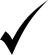 Access to, or copies of, medical records (Refer to Access to records policy)n/aPrivate GP consultation 15 mins (overseas visitors) incl. prescription if necessary£65Private GP Home Visit incl. prescription if necessary£130Private Prescription£15Private Nurse appointment 10 mins£20Administration of private immunisations, i.e. Hep B, travel vaccines etc.£20Private blood tests – charged as per lab charge plus £25Please enquireMedical Report for Insurance purposes£130Supplementary report for insurance purposes£27HGV medical£110Driving licence photo verification£20Firearms / shotgun certificates£60Letter requested by – or on behalf of – patient (up to 1 page) i.e. housing, benefit, travel£20Form requested by – or on behalf of – patient; i.e. holiday cancellation£20DNA swab testing for registered patients£75DNA swab testing for patients not registered with the practice£85Everything else not listed above, please enquireTotal Cost Payable£	                   Payment DueUpon Receipt30 Calendar Days 